DECLARAÇÃODeclaramos, para os devidos fins e a quem possa interessar que ADRIELLE NOGUEIRA DIAS DE OLIVEIRA participou como ouvinte da Defesa de Dissertação da mestranda LORENA DE OLIVEIRA LOBO CARNEIRO, com o trabalho intitulado: “AVALIAÇÃO FUNCIONAL E INTERVENÇÃO EM MASTURBAÇÃO PÚBLICA DE UMA CRIANÇA COM TEA”, que teve como orientadora a Dra. Ilma A. Goulart de Souza Britto. O evento ocorreu no dia 23 de fevereiro de 2022, às 14h, via webconferência em plataforma digital, de acordo com a portaria 36/2020 CAPES, perfazendo um total de 4 horas.Goiânia, 25 de julho de 2022.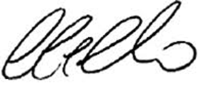 Prof. Dr. Cristiano CoelhoCoordenador do Programa de Pós-Graduação Stricto Sensu em PsicologiaPró-Reitoria de Pós-Graduação e PesquisaPONTIFÍCIA UNIVERSIDADE CATÓLICA DE GOIÁS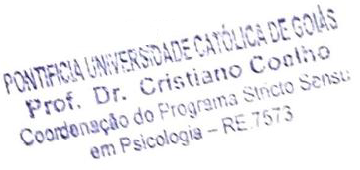 Secretaria PSSP/PROPE/PUC Goiás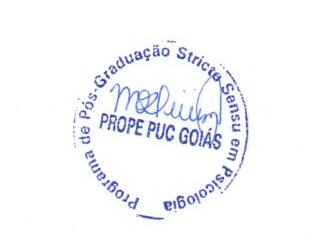 DECLARAÇÃODeclaramos, para os devidos fins e a quem possa interessar que ALANNY OLIVEIRA PINTO CARDOSO participou como ouvinte da Defesa de Dissertação da mestranda LORENA DE OLIVEIRA LOBO CARNEIRO, com o trabalho intitulado: “AVALIAÇÃO FUNCIONAL E INTERVENÇÃO EM MASTURBAÇÃO PÚBLICA DE UMA CRIANÇA COM TEA”, que teve como orientadora a Dra. Ilma A. Goulart de Souza Britto. O evento ocorreu no dia 23 de fevereiro de 2022, às 14h, via webconferência em plataforma digital, de acordo com a portaria 36/2020 CAPES, perfazendo um total de 4 horas.Goiânia, 25 de julho de 2022.Prof. Dr. Cristiano CoelhoCoordenador do Programa de Pós-Graduação Stricto Sensu em PsicologiaPró-Reitoria de Pós-Graduação e PesquisaPONTIFÍCIA UNIVERSIDADE CATÓLICA DE GOIÁSSecretaria PSSP/PROPE/PUC GoiásDECLARAÇÃODeclaramos, para os devidos fins e a quem possa interessar que ANA CLARA NASCIMENTO FALEIRO participou como ouvinte da Defesa de Dissertação da mestranda LORENA DE OLIVEIRA LOBO CARNEIRO, com o trabalho intitulado: “AVALIAÇÃO FUNCIONAL E INTERVENÇÃO EM MASTURBAÇÃO PÚBLICA DE UMA CRIANÇA COM TEA”, que teve como orientadora a Dra. Ilma A. Goulart de Souza Britto. O evento ocorreu no dia 23 de fevereiro de 2022, às 14h, via webconferência em plataforma digital, de acordo com a portaria 36/2020 CAPES, perfazendo um total de 4 horas.Goiânia, 25 de julho de 2022.Prof. Dr. Cristiano CoelhoCoordenador do Programa de Pós-Graduação Stricto Sensu em PsicologiaPró-Reitoria de Pós-Graduação e PesquisaPONTIFÍCIA UNIVERSIDADE CATÓLICA DE GOIÁSSecretaria PSSP/PROPE/PUC GoiásDECLARAÇÃODeclaramos, para os devidos fins e a quem possa interessar que DENISE MACÊDO participou como ouvinte da Defesa de Dissertação da mestranda LORENA DE OLIVEIRA LOBO CARNEIRO, com o trabalho intitulado: “AVALIAÇÃO FUNCIONAL E INTERVENÇÃO EM MASTURBAÇÃO PÚBLICA DE UMA CRIANÇA COM TEA”, que teve como orientadora a Dra. Ilma A. Goulart de Souza Britto. O evento ocorreu no dia 23 de fevereiro de 2022, às 14h, via webconferência em plataforma digital, de acordo com a portaria 36/2020 CAPES, perfazendo um total de 4 horas.Goiânia, 25 de julho de 2022.Prof. Dr. Cristiano CoelhoCoordenador do Programa de Pós-Graduação Stricto Sensu em PsicologiaPró-Reitoria de Pós-Graduação e PesquisaPONTIFÍCIA UNIVERSIDADE CATÓLICA DE GOIÁSSecretaria PSSP/PROPE/PUC GoiásDECLARAÇÃODeclaramos, para os devidos fins e a quem possa interessar que EDUARDO BORGES DO CARMO participou como ouvinte da Defesa de Dissertação da mestranda LORENA DE OLIVEIRA LOBO CARNEIRO, com o trabalho intitulado: “AVALIAÇÃO FUNCIONAL E INTERVENÇÃO EM MASTURBAÇÃO PÚBLICA DE UMA CRIANÇA COM TEA”, que teve como orientadora a Dra. Ilma A. Goulart de Souza Britto. O evento ocorreu no dia 23 de fevereiro de 2022, às 14h, via webconferência em plataforma digital, de acordo com a portaria 36/2020 CAPES, perfazendo um total de 4 horas.Goiânia, 25 de julho de 2022.Prof. Dr. Cristiano CoelhoCoordenador do Programa de Pós-Graduação Stricto Sensu em PsicologiaPró-Reitoria de Pós-Graduação e PesquisaPONTIFÍCIA UNIVERSIDADE CATÓLICA DE GOIÁSSecretaria PSSP/PROPE/PUC GoiásDECLARAÇÃODeclaramos, para os devidos fins e a quem possa interessar que ELIANE GOUVEIA MARTINS participou como ouvinte da Defesa de Dissertação da mestranda LORENA DE OLIVEIRA LOBO CARNEIRO, com o trabalho intitulado: “AVALIAÇÃO FUNCIONAL E INTERVENÇÃO EM MASTURBAÇÃO PÚBLICA DE UMA CRIANÇA COM TEA”, que teve como orientadora a Dra. Ilma A. Goulart de Souza Britto. O evento ocorreu no dia 23 de fevereiro de 2022, às 14h, via webconferência em plataforma digital, de acordo com a portaria 36/2020 CAPES, perfazendo um total de 4 horas.Goiânia, 25 de julho de 2022.Prof. Dr. Cristiano CoelhoCoordenador do Programa de Pós-Graduação Stricto Sensu em PsicologiaPró-Reitoria de Pós-Graduação e PesquisaPONTIFÍCIA UNIVERSIDADE CATÓLICA DE GOIÁSSecretaria PSSP/PROPE/PUC GoiásDECLARAÇÃODeclaramos, para os devidos fins e a quem possa interessar que GABRIELA CARVALHO MIZUNO ALVES participou como ouvinte da Defesa de Dissertação da mestranda LORENA DE OLIVEIRA LOBO CARNEIRO, com o trabalho intitulado: “AVALIAÇÃO FUNCIONAL E INTERVENÇÃO EM MASTURBAÇÃO PÚBLICA DE UMA CRIANÇA COM TEA”, que teve como orientadora a Dra. Ilma A. Goulart de Souza Britto. O evento ocorreu no dia 23 de fevereiro de 2022, às 14h, via webconferência em plataforma digital, de acordo com a portaria 36/2020 CAPES, perfazendo um total de 4 horas.Goiânia, 25 de julho de 2022.Prof. Dr. Cristiano CoelhoCoordenador do Programa de Pós-Graduação Stricto Sensu em PsicologiaPró-Reitoria de Pós-Graduação e PesquisaPONTIFÍCIA UNIVERSIDADE CATÓLICA DE GOIÁSSecretaria PSSP/PROPE/PUC GoiásDECLARAÇÃODeclaramos, para os devidos fins e a quem possa interessar que GIOVANNA FONSECA STEFANI RUGUE participou como ouvinte da Defesa de Dissertação da mestranda LORENA DE OLIVEIRA LOBO CARNEIRO, com o trabalho intitulado: “AVALIAÇÃO FUNCIONAL E INTERVENÇÃO EM MASTURBAÇÃO PÚBLICA DE UMA CRIANÇA COM TEA”, que teve como orientadora a Dra. Ilma A. Goulart de Souza Britto. O evento ocorreu no dia 23 de fevereiro de 2022, às 14h, via webconferência em plataforma digital, de acordo com a portaria 36/2020 CAPES, perfazendo um total de 4 horas.Goiânia, 25 de julho de 2022.Prof. Dr. Cristiano CoelhoCoordenador do Programa de Pós-Graduação Stricto Sensu em PsicologiaPró-Reitoria de Pós-Graduação e PesquisaPONTIFÍCIA UNIVERSIDADE CATÓLICA DE GOIÁSSecretaria PSSP/PROPE/PUC GoiásDECLARAÇÃODeclaramos, para os devidos fins e a quem possa interessar que GUILHERME PEREIRA DE CASTRO FERREIRA participou como ouvinte da Defesa de Dissertação da mestranda LORENA DE OLIVEIRA LOBO CARNEIRO, com o trabalho intitulado: “AVALIAÇÃO FUNCIONAL E INTERVENÇÃO EM MASTURBAÇÃO PÚBLICA DE UMA CRIANÇA COM TEA”, que teve como orientadora a Dra. Ilma A. Goulart de Souza Britto. O evento ocorreu no dia 23 de fevereiro de 2022, às 14h, via webconferência em plataforma digital, de acordo com a portaria 36/2020 CAPES, perfazendo um total de 4 horas.Goiânia, 25 de julho de 2022.Prof. Dr. Cristiano CoelhoCoordenador do Programa de Pós-Graduação Stricto Sensu em PsicologiaPró-Reitoria de Pós-Graduação e PesquisaPONTIFÍCIA UNIVERSIDADE CATÓLICA DE GOIÁSSecretaria PSSP/PROPE/PUC GoiásDECLARAÇÃODeclaramos, para os devidos fins e a quem possa interessar que IRAN JOHNATHAN SILVA OLIVEIRA participou como ouvinte da Defesa de Dissertação da mestranda LORENA DE OLIVEIRA LOBO CARNEIRO, com o trabalho intitulado: “AVALIAÇÃO FUNCIONAL E INTERVENÇÃO EM MASTURBAÇÃO PÚBLICA DE UMA CRIANÇA COM TEA”, que teve como orientadora a Dra. Ilma A. Goulart de Souza Britto. O evento ocorreu no dia 23 de fevereiro de 2022, às 14h, via webconferência em plataforma digital, de acordo com a portaria 36/2020 CAPES, perfazendo um total de 4 horas.Goiânia, 25 de julho de 2022.Prof. Dr. Cristiano CoelhoCoordenador do Programa de Pós-Graduação Stricto Sensu em PsicologiaPró-Reitoria de Pós-Graduação e PesquisaPONTIFÍCIA UNIVERSIDADE CATÓLICA DE GOIÁSSecretaria PSSP/PROPE/PUC GoiásDECLARAÇÃODeclaramos, para os devidos fins e a quem possa interessar que IVONE BORGES MONTEIRO participou como ouvinte da Defesa de Dissertação da mestranda LORENA DE OLIVEIRA LOBO CARNEIRO, com o trabalho intitulado: “AVALIAÇÃO FUNCIONAL E INTERVENÇÃO EM MASTURBAÇÃO PÚBLICA DE UMA CRIANÇA COM TEA”, que teve como orientadora a Dra. Ilma A. Goulart de Souza Britto. O evento ocorreu no dia 23 de fevereiro de 2022, às 14h, via webconferência em plataforma digital, de acordo com a portaria 36/2020 CAPES, perfazendo um total de 4 horas.Goiânia, 25 de julho de 2022.Prof. Dr. Cristiano CoelhoCoordenador do Programa de Pós-Graduação Stricto Sensu em PsicologiaPró-Reitoria de Pós-Graduação e PesquisaPONTIFÍCIA UNIVERSIDADE CATÓLICA DE GOIÁSSecretaria PSSP/PROPE/PUC GoiásDECLARAÇÃODeclaramos, para os devidos fins e a quem possa interessar que LARA MONICA MORAES CORREA participou como ouvinte da Defesa de Dissertação da mestranda LORENA DE OLIVEIRA LOBO CARNEIRO, com o trabalho intitulado: “AVALIAÇÃO FUNCIONAL E INTERVENÇÃO EM MASTURBAÇÃO PÚBLICA DE UMA CRIANÇA COM TEA”, que teve como orientadora a Dra. Ilma A. Goulart de Souza Britto. O evento ocorreu no dia 23 de fevereiro de 2022, às 14h, via webconferência em plataforma digital, de acordo com a portaria 36/2020 CAPES, perfazendo um total de 4 horas.Goiânia, 25 de julho de 2022.Prof. Dr. Cristiano CoelhoCoordenador do Programa de Pós-Graduação Stricto Sensu em PsicologiaPró-Reitoria de Pós-Graduação e PesquisaPONTIFÍCIA UNIVERSIDADE CATÓLICA DE GOIÁSSecretaria PSSP/PROPE/PUC GoiásDECLARAÇÃODeclaramos, para os devidos fins e a quem possa interessar que LÚCIA VIEGAS FERNANDE participou como ouvinte da Defesa de Dissertação da mestranda LORENA DE OLIVEIRA LOBO CARNEIRO, com o trabalho intitulado: “AVALIAÇÃO FUNCIONAL E INTERVENÇÃO EM MASTURBAÇÃO PÚBLICA DE UMA CRIANÇA COM TEA”, que teve como orientadora a Dra. Ilma A. Goulart de Souza Britto. O evento ocorreu no dia 23 de fevereiro de 2022, às 14h, via webconferência em plataforma digital, de acordo com a portaria 36/2020 CAPES, perfazendo um total de 4 horas.Goiânia, 25 de julho de 2022.Prof. Dr. Cristiano CoelhoCoordenador do Programa de Pós-Graduação Stricto Sensu em PsicologiaPró-Reitoria de Pós-Graduação e PesquisaPONTIFÍCIA UNIVERSIDADE CATÓLICA DE GOIÁSSecretaria PSSP/PROPE/PUC GoiásDECLARAÇÃODeclaramos, para os devidos fins e a quem possa interessar que LUCIANO BARBOSA DE QUEIROZ participou como ouvinte da Defesa de Dissertação da mestranda LORENA DE OLIVEIRA LOBO CARNEIRO, com o trabalho intitulado: “AVALIAÇÃO FUNCIONAL E INTERVENÇÃO EM MASTURBAÇÃO PÚBLICA DE UMA CRIANÇA COM TEA”, que teve como orientadora a Dra. Ilma A. Goulart de Souza Britto. O evento ocorreu no dia 23 de fevereiro de 2022, às 14h, via webconferência em plataforma digital, de acordo com a portaria 36/2020 CAPES, perfazendo um total de 4 horas.Goiânia, 25 de julho de 2022.Prof. Dr. Cristiano CoelhoCoordenador do Programa de Pós-Graduação Stricto Sensu em PsicologiaPró-Reitoria de Pós-Graduação e PesquisaPONTIFÍCIA UNIVERSIDADE CATÓLICA DE GOIÁSSecretaria PSSP/PROPE/PUC GoiásDECLARAÇÃODeclaramos, para os devidos fins e a quem possa interessar que MARIA APARECIDA VAZ EVANGELISTA participou como ouvinte da Defesa de Dissertação da mestranda LORENA DE OLIVEIRA LOBO CARNEIRO, com o trabalho intitulado: “AVALIAÇÃO FUNCIONAL E INTERVENÇÃO EM MASTURBAÇÃO PÚBLICA DE UMA CRIANÇA COM TEA”, que teve como orientadora a Dra. Ilma A. Goulart de Souza Britto. O evento ocorreu no dia 23 de fevereiro de 2022, às 14h, via webconferência em plataforma digital, de acordo com a portaria 36/2020 CAPES, perfazendo um total de 4 horas.Goiânia, 25 de julho de 2022.Prof. Dr. Cristiano CoelhoCoordenador do Programa de Pós-Graduação Stricto Sensu em PsicologiaPró-Reitoria de Pós-Graduação e PesquisaPONTIFÍCIA UNIVERSIDADE CATÓLICA DE GOIÁSSecretaria PSSP/PROPE/PUC GoiásDECLARAÇÃODeclaramos, para os devidos fins e a quem possa interessar que NILTON MARCOS SILVA participou como ouvinte da Defesa de Dissertação da mestranda LORENA DE OLIVEIRA LOBO CARNEIRO, com o trabalho intitulado: “AVALIAÇÃO FUNCIONAL E INTERVENÇÃO EM MASTURBAÇÃO PÚBLICA DE UMA CRIANÇA COM TEA”, que teve como orientadora a Dra. Ilma A. Goulart de Souza Britto. O evento ocorreu no dia 23 de fevereiro de 2022, às 14h, via webconferência em plataforma digital, de acordo com a portaria 36/2020 CAPES, perfazendo um total de 4 horas.Goiânia, 25 de julho de 2022.Prof. Dr. Cristiano CoelhoCoordenador do Programa de Pós-Graduação Stricto Sensu em PsicologiaPró-Reitoria de Pós-Graduação e PesquisaPONTIFÍCIA UNIVERSIDADE CATÓLICA DE GOIÁSSecretaria PSSP/PROPE/PUC GoiásDECLARAÇÃODeclaramos, para os devidos fins e a quem possa interessar que SARA LEVINA FREITAS participou como ouvinte da Defesa de Dissertação da mestranda LORENA DE OLIVEIRA LOBO CARNEIRO, com o trabalho intitulado: “AVALIAÇÃO FUNCIONAL E INTERVENÇÃO EM MASTURBAÇÃO PÚBLICA DE UMA CRIANÇA COM TEA”, que teve como orientadora a Dra. Ilma A. Goulart de Souza Britto. O evento ocorreu no dia 23 de fevereiro de 2022, às 14h, via webconferência em plataforma digital, de acordo com a portaria 36/2020 CAPES, perfazendo um total de 4 horas.Goiânia, 25 de julho de 2022.Prof. Dr. Cristiano CoelhoCoordenador do Programa de Pós-Graduação Stricto Sensu em PsicologiaPró-Reitoria de Pós-Graduação e PesquisaPONTIFÍCIA UNIVERSIDADE CATÓLICA DE GOIÁSSecretaria PSSP/PROPE/PUC GoiásDECLARAÇÃODeclaramos, para os devidos fins e a quem possa interessar que TASSO CESAR AZEREDO FILHO participou como ouvinte da Defesa de Dissertação da mestranda LORENA DE OLIVEIRA LOBO CARNEIRO, com o trabalho intitulado: “AVALIAÇÃO FUNCIONAL E INTERVENÇÃO EM MASTURBAÇÃO PÚBLICA DE UMA CRIANÇA COM TEA”, que teve como orientadora a Dra. Ilma A. Goulart de Souza Britto. O evento ocorreu no dia 23 de fevereiro de 2022, às 14h, via webconferência em plataforma digital, de acordo com a portaria 36/2020 CAPES, perfazendo um total de 4 horas.Goiânia, 25 de julho de 2022.Prof. Dr. Cristiano CoelhoCoordenador do Programa de Pós-Graduação Stricto Sensu em PsicologiaPró-Reitoria de Pós-Graduação e PesquisaPONTIFÍCIA UNIVERSIDADE CATÓLICA DE GOIÁSSecretaria PSSP/PROPE/PUC GoiásDECLARAÇÃODeclaramos, para os devidos fins e a quem possa interessar que VANESSA BORGES ARANTES participou como ouvinte da Defesa de Dissertação da mestranda LORENA DE OLIVEIRA LOBO CARNEIRO, com o trabalho intitulado: “AVALIAÇÃO FUNCIONAL E INTERVENÇÃO EM MASTURBAÇÃO PÚBLICA DE UMA CRIANÇA COM TEA”, que teve como orientadora a Dra. Ilma A. Goulart de Souza Britto. O evento ocorreu no dia 23 de fevereiro de 2022, às 14h, via webconferência em plataforma digital, de acordo com a portaria 36/2020 CAPES, perfazendo um total de 4 horas.Goiânia, 25 de julho de 2022.Prof. Dr. Cristiano CoelhoCoordenador do Programa de Pós-Graduação Stricto Sensu em PsicologiaPró-Reitoria de Pós-Graduação e PesquisaPONTIFÍCIA UNIVERSIDADE CATÓLICA DE GOIÁSSecretaria PSSP/PROPE/PUC Goiás